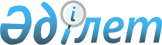 О внесении изменений в решение Аккольского районного маслихата от 27 декабря 2021 года № С 15-1 "О бюджетах города районного значения, села, сельских округов на 2022-2024 годы"Решение Аккольского районного маслихата Акмолинской области от 9 ноября 2022 года № С 28-1
      Аккольский районный маслихат РЕШИЛ:
      1. Внести в решение Аккольского районного маслихата "О бюджетах города районного значения, села, сельских округов на 2022-2024 годы" от 27 декабря 2021 года № С 15-1, следующие изменения:
      пункт 1 изложить в новой редакции:
      "1. Утвердить бюджет города Акколь на 2022-2024 годы, согласно приложениям 1, 2 и 3 соответственно, в том числе на 2022 год в следующих объемах:
      1) доходы – 385 880,4 тысяч тенге, в том числе:
      налоговые поступления – 115 182,3 тысяч тенге;
      неналоговые поступления – 237,7 тысяч тенге;
      поступление от продажи основного капитала – 60 059,6 тысяч тенге;
      поступления трансфертов – 210 400,8 тысяч тенге;
      2) затраты – 398 710,6 тысяч тенге;
      3) чистое бюджетное кредитование – 0,0 тысяч тенге;
      4) сальдо по операциям с финансовыми активами – 0,0 тысяч тенге;
      5) дефицит (профицит) бюджета – -12 830,2 тысяч тенге;
      6) финансирование дефицита (использование профицита) бюджета – 12 830,2 тысяч тенге.";
      пункт 2 изложить в новой редакции:
      "2. Утвердить бюджет Урюпинского сельского округа на 2022-2024 годы, согласно приложениям 4, 5 и 6 соответственно, в том числе на 2022 год в следующих объемах:
      1) доходы – 55 228,0 тысяч тенге, в том числе:
      налоговые поступления – 10 600,0 тысяч тенге;
      неналоговые поступления – 15,0 тысяч тенге;
      поступление от продажи основного капитала – 11 696,0 тысяч тенге;
      поступления трансфертов – 32 917,0 тысяч тенге;
      2) затраты – 57 023,0 тысяч тенге;
      3) чистое бюджетное кредитование – 0,0 тысяч тенге;
      4) сальдо по операциям с финансовыми активами – 0,0 тысяч тенге;
      5) дефицит (профицит) бюджета – -1 795,0 тысяч тенге;
      6) финансирование дефицита (использование профицита) бюджета – 1 795,0 тысяч тенге.";
      пункт 4 изложить в новой редакции:
      "4. Утвердить бюджет Кенесского сельского округа на 2022-2024 годы, согласно приложениям 7, 8 и 9 соответственно, в том числе на 2022 год в следующих объемах:
      1) доходы – 33 668,0 тысяч тенге, в том числе:
      налоговые поступления – 5 207,4 тысяч тенге;
      поступление от продажи основного капитала – 225,2 тысяч тенге;
      поступления трансфертов – 28 235,4 тысяч тенге;
      2) затраты – 35 618,0 тысяч тенге;
      3) чистое бюджетное кредитование – 0,0 тысяч тенге;
      4) сальдо по операциям с финансовыми активами – 0,0 тысяч тенге;
      5) дефицит (профицит) бюджета – -1 950,0 тысяч тенге;
      6) финансирование дефицита (использование профицита) бюджета – 1 950,0 тысяч тенге.";
      пункт 6 изложить в новой редакции:
      "6. Утвердить бюджет Наумовского сельского округа на 2022-2024 годы, согласно приложениям 10, 11 и 12 соответственно, в том числе на 2022 год в следующих объемах:
      1) доходы – 42 118,9 тысяч тенге, в том числе:
      налоговые поступления – 8 097,9 тысяч тенге;
      неналоговые поступления – 296,0 тысяч тенге;
      поступления трансфертов – 33 725,0 тысяч тенге;
      2) затраты – 44 334,0 тысяч тенге;
      3) чистое бюджетное кредитование – 0,0 тысяч тенге;
      4) сальдо по операциям с финансовыми активами – 0,0 тысяч тенге;
      5) дефицит (профицит) бюджета – -2 215,1 тысяч тенге;
      6) финансирование дефицита (использование профицита) бюджета – 2 215,1 тысяч тенге.";
      пункт 8 изложить в новой редакции:
      "8. Утвердить бюджет Карасайского сельского округа на 2022-2024 годы, согласно приложениям 13, 14 и 15 соответственно, в том числе на 2022 год в следующих объемах:
      1) доходы – 68 053,7 тысяч тенге, в том числе:
      налоговые поступления – 7 412,5 тысяч тенге;
      поступление от продажи основного капитала – 8 578,0 тысяч тенге;
      поступления трансфертов – 52 063,2 тысяч тенге;
      2) затраты – 68 692,7 тысяч тенге;
      3) чистое бюджетное кредитование – 0,0 тысяч тенге;
      4) сальдо по операциям с финансовыми активами – 0,0 тысяч тенге;
      5) дефицит (профицит) бюджета – -639,0 тысяч тенге;
      6) финансирование дефицита (использование профицита) бюджета – 639,0 тысяч тенге.";
      пункт 10 изложить в новой редакции:
      "10. Утвердить бюджет Новорыбинского сельского округа на 2022-2024 годы, согласно приложениям 16, 17 и 18 соответственно, в том числе на 2022 год в следующих объемах:
      1) доходы – 153 030,2 тысяч тенге, в том числе:
      налоговые поступления – 4 856,0 тысяч тенге;
      поступления трансфертов – 148 174,2 тысяч тенге;
      2) затраты – 153 904,2 тысяча тенге;
      3) чистое бюджетное кредитование – 0,0 тысяч тенге;
      4) сальдо по операциям с финансовыми активами – 0,0 тысяч тенге;
      5) дефицит (профицит) бюджета – -874,0 тысяч тенге;
      6) финансирование дефицита (использование профицита) бюджета – 874,0 тысяч тенге.";
      пункт 12 изложить в новой редакции:
      "12. Утвердить бюджет Енбекского сельского округа на 2022-2024 годы, согласно приложениям 19, 20 и 21 соответственно, в том числе на 2022 год в следующих объемах:
      1) доходы – 65 136,4 тысяч тенге, в том числе:
      налоговые поступления – 5 069,4 тысяч тенге;
      поступления трансфертов – 60 067,0 тысяч тенге;
      2) затраты – 66 732,4 тысяч тенге;
      3) чистое бюджетное кредитование – 0,0 тысяч тенге;
      4) сальдо по операциям с финансовыми активами – 0,0 тысяч тенге;
      5) дефицит (профицит) бюджета – -1 596,0 тысяч тенге;
      6) финансирование дефицита (использование профицита) бюджета – 1 596,0 тысяч тенге.";
      пункт 14 изложить в новой редакции:
      "14. Утвердить бюджет Жалгызкарагайского сельского округа на 2022-2024 годы, согласно приложениям 22, 23 и 24 соответственно, в том числе на 2022 год в следующих объемах:
      1) доходы – 42 388,0 тысяч тенге, в том числе:
      налоговые поступления – 3 161,0 тысяч тенге;
      поступление от продажи основного капитала – 4 448,0 тысяч тенге;
      поступления трансфертов – 34 779,0 тысяч тенге;
      2) затраты – 42 842,1 тысяч тенге;
      3) чистое бюджетное кредитование – 0,0 тысяч тенге;
      4) сальдо по операциям с финансовыми активами – 0,0 тысяч тенге;
      5) дефицит (профицит) бюджета – -454,1 тысяч тенге;
      6) финансирование дефицита (использование профицита) бюджета – 454,1 тысяч тенге.";
      пункт 16 изложить в новой редакции:
      "16. Утвердить бюджет села Азат на 2022-2024 годы, согласно приложениям 25, 26 и 27 соответственно, в том числе на 2022 год в следующих объемах:
      1) доходы – 30 599,2 тысяча тенге, в том числе:
      налоговые поступления – 5 064,0 тысяч тенге;
      поступление от продажи основного капитала – 10 959,1 тысяч тенге;
      поступления трансфертов – 14 576,1 тысяч тенге;
      2) затраты – 30 866,2 тысяч тенге;
      3) чистое бюджетное кредитование – 0,0 тысяч тенге;
      4) сальдо по операциям с финансовыми активами – 0,0 тысяч тенге;
      5) дефицит (профицит) бюджета – -267,0 тысяч тенге;
      6) финансирование дефицита (использование профицита) бюджета – 267,0 тысяч тенге.";
      приложения 1, 4, 7, 10, 13, 16, 19, 22, 25, 28, 29, 30 к указанному решению изложить в новой редакции согласно приложениям 1, 2, 3, 4, 5, 6, 7, 8, 9, 10, 11, 12 к настоящему решению.
      2. Настоящее решение вводится в действие с 1 января 2022 года. Бюджет города Акколь на 2022 год Бюджет Урюпинского сельского округа на 2022 год Бюджет Кенесского сельского округа на 2022 год Бюджет Наумовского сельского округа на 2022 год Бюджет Карасайского сельского округа на 2022 год Бюджет Новорыбинского сельского округа на 2022 год Бюджет Енбекского сельского округа на 2022 год Бюджет Жалгызкарагайского сельского округа на 2022 год Бюджет села Азат на 2022 год Целевые трансферты из республиканского бюджета бюджетам города районного значения, села, сельских округов на 2022 год Целевые трансферты из областного бюджета бюджетам города районного значения, села, сельских округов на 2022 год Целевые трансферты из районного бюджета бюджетам города районного значения, села, сельских округов на 2022 год
					© 2012. РГП на ПХВ «Институт законодательства и правовой информации Республики Казахстан» Министерства юстиции Республики Казахстан
				
      Исполняющий обязанности секретаряАккольского районного маслихата

О.Бертлеуов
Приложение 1 к решению
Аккольского районного
маслихата от 9 ноября
2022 года № С 28-1Приложение 1 к решению
Аккольского районного
маслихата от 27 декабря
2021 года № С 15-1
Категория
Категория
Категория
Категория
Сумма
тысяч тенге
Класс
Класс
Класс
Сумма
тысяч тенге
Подкласс
Подкласс
Сумма
тысяч тенге
Наименование
Сумма
тысяч тенге
1
2
3
4
5
I. ДОХОДЫ
385 880,4
1
Налоговые поступления
115 182,3
01
Подоходный налог 
18 381,3
2
Индивидуальный подоходный налог
18 381,3
04
Налоги на собственность
74 563,1
1
Налоги на имущество
2 476,2
3
Земельный налог
8 276,2
4
Налог на транспортные средства
63 810,7
05
Внутренние налоги на товары, работы и услуги
22 237,9
3
Поступление за использование природных и других ресурсов
19 678,0
4
Сборы за ведение предпринимательской и профессиональной деятельности
2 559,9
2
Неналоговые поступления
237,7
02
Поступления от реализации товаров (работ, услуг) государственными учреждениями, финансируемыми из государственного бюджета
20,0
1
Поступления от реализации товаров (работ, услуг) государственными учреждениями, финансируемыми из государственного бюджета
20,0
06
Прочие неналоговые поступления
217,7
1
Прочие неналоговые поступления
217,7
3
Поступления от продажи основного капитала
60 059,6
03
Продажа земли и нематериальных активов
60 059,6
1
Продажа земли
60 059,6
4
Поступления трансфертов 
210 400,8
02
Трансферты из вышестоящих органов государственного управления
210 400,8
3
Трансферты из районного (города областного значения) бюджета
210 400,8
Функциональная группа
Функциональная группа
Функциональная группа
Функциональная группа
Сумма тысяч тенге
Администратор бюджетных программ
Администратор бюджетных программ
Администратор бюджетных программ
Сумма тысяч тенге
Программа
Программа
Сумма тысяч тенге
Наименование
Сумма тысяч тенге
1
2
3
4
5
II. Затраты
398 710,6
01
Государственные услуги общего характера
47 514,6
124
Аппарат акима города районного значения, села, поселка, сельского округа
47 514,6
001
Услуги по обеспечению деятельности акима города районного значения, села, поселка, сельского округа 
47 514,6
07
Жилищно-коммунальное хозяйство
176 088,8
124
Аппарат акима города районного значения, села, поселка, сельского округа
176 088,8
007
Организация сохранения государственного жилищного фонда города районного значения, села, поселка, сельского округа
400,0
008
Освещение улиц в населенных пунктах
60 468,0
009
Обеспечение санитарии населенных пунктов
12 500,0
010
Содержание мест захоронений и погребение безродных
480,0
011
Благоустройство и озеленение населенных пунктов
84 122,0
014
Организация водоснабжения населенных пунктов
18 118,8
12
Транспорт и коммуникации
175 107,0
124
Аппарат акима города районного значения, села, поселка, сельского округа
175 107,0
012
Строительство и реконструкция автомобильных дорог в городах районного значения, селах, поселках, сельских округах
5 000,0
013
Обеспечение функционирования автомобильных дорог в городах районного значения, селах, поселках, сельских округах
170 107,0
15
Трансферты
0,2
124
Аппарат акима города районного значения, села, поселка, сельского округа
0,2
048
Возврат неиспользованных (недоиспользованных) целевых трансфертов
0,2
III. Чистое бюджетное кредитование
0,0
IV. Сальдо по операциям с финансовыми активами 
0,0
V. Дефицит (профицит) бюджета 
-12 830,2
VI. Финансирование дефицита (использование профицита) бюджета
12 830,2Приложение 2 к решению
Аккольского районного
маслихата от 9 ноября
2022 года № С 28-1Приложение 4 к решению
Аккольского районного
маслихата от 27 декабря
2021 года № С 15-1
Категория
Категория
Категория
Категория
Сумма
тысяч тенге
Класс
Класс
Класс
Сумма
тысяч тенге
Подкласс
Подкласс
Сумма
тысяч тенге
Наименование
Сумма
тысяч тенге
1
2
3
4
5
I. ДОХОДЫ
55 228,0
1
Налоговые поступления
10 600,0
01
Подоходный налог 
2 114,0
2
Индивидуальный подоходный налог
2 114,0
04
Налоги на собственность
5 846,0
1
Налоги на имущество
216,0
3
Земельный налог
120,0
4
Налог на транспортные средства
5 510,0
05
Внутренние налоги на товары, работы и услуги
2 640,0
3
Поступление за использование природных и других ресурсов
2 640,0
2
Неналоговые поступления
15,0
02
Поступления от реализации товаров (работ, услуг) государственными учреждениями, финансируемыми из государственного бюджета
15,0
1
Поступления от реализации товаров (работ, услуг) государственными учреждениями, финансируемыми из государственного бюджета
15,0
3
Поступления от продажи основного капитала
11 696,0
03
Продажа земли и нематериальных активов
11 696,0
1
Продажа земли
11 696,0
4
Поступления трансфертов 
32 917,0
02
Трансферты из вышестоящих органов государственного управления
32 917,0
3
Трансферты из районного (города областного значения) бюджета
32 917,0
Функциональная группа
Функциональная группа
Функциональная группа
Функциональная группа
Сумма 
тысяч тенге
Администратор бюджетных программ
Администратор бюджетных программ
Администратор бюджетных программ
Сумма 
тысяч тенге
Программа
Программа
Сумма 
тысяч тенге
Наименование
Сумма 
тысяч тенге
1
2
3
4
5
II. Затраты
57 023,0
01
Государственные услуги общего характера
26 548,0
124
Аппарат акима города районного значения, села, поселка, сельского округа
26 548,0
001
Услуги по обеспечению деятельности акима города районного значения, села, поселка, сельского округа 
26 548,0
07
Жилищно-коммунальное хозяйство
8 904,7
124
Аппарат акима города районного значения, села, поселка, сельского округа
8 904,7
008
Освещение улиц в населенных пунктах
1 940,0
009
Обеспечение санитарии населенных пунктов
1 000,0
011
Благоустройство и озеленение населенных пунктов
5 650,0
014
Организация водоснабжения населенных пунктов
314,7
08
Культура, спорт, туризм и информационное пространство
15 000,0
124
Аппарат акима города районного значения, села, поселка, сельского округа
15 000,0
028
Проведение физкультурно-оздоровительных и спортивных мероприятий на местном уровне
15 000,0
12
Транспорт и коммуникации
6 570,3
124
Аппарат акима города районного значения, села, поселка, сельского округа
6 570,3
013
Обеспечение функционирования автомобильных дорог в городах районного значения, селах, поселках, сельских округах
6 570,3
III. Чистое бюджетное кредитование
0,0
IV. Сальдо по операциям с финансовыми активами 
0,0
V. Дефицит (профицит) бюджета 
-1 795,0
VI. Финансирование дефицита (использование профицита) бюджета
1 795,0Приложение 3 к решению
Аккольского районного
маслихата от 9 ноября
2022 года № С 28-1Приложение 7 к решению
Аккольского районного
маслихата от 27 декабря
2021 года № С 15-1
Категория
Категория
Категория
Категория
Сумма
тысяч тенге
Класс 
Класс 
Класс 
Сумма
тысяч тенге
Подкласс
Подкласс
Сумма
тысяч тенге
Наименование
Сумма
тысяч тенге
1
2
3
4
5
I. ДОХОДЫ
33 668,0
1
Налоговые поступления
5 207,4
01
Подоходный налог 
47,0
2
Индивидуальный подоходный налог
47,0
04
Налоги на собственность
3 565,9
1
Налоги на имущество
468,4
3
Земельный налог
321,5
4
Налог на транспортные средства
2 776,0
05
Внутренние налоги на товары, работы и услуги
1594,5
3
Поступление за использование природных и других ресурсов
1594,5
3
Поступления от продажи основного капитала
225,2
03
Продажа земли и нематериальных активов
225,2
1
Продажа земли
225,2
4
Поступления трансфертов 
28 235,4
02
Трансферты из вышестоящих органов государственного управления
28 235,4
3
Трансферты из районного (города областного значения) бюджета
28 235,4
Функциональная группа
Функциональная группа
Функциональная группа
Функциональная группа
Сумма
тысяч тенге
Администратор бюджетных программ
Администратор бюджетных программ
Администратор бюджетных программ
Сумма
тысяч тенге
Программа
Программа
Сумма
тысяч тенге
Наименование
Сумма
тысяч тенге
1
2
3
4
5
II. Затраты
35 618,0
01
Государственные услуги общего характера
23 354,6
124
Аппарат акима города районного значения, села, поселка, сельского округа
23 354,6
001
Услуги по обеспечению деятельности акима города районного значения, села, поселка, сельского округа 
23 354,6
07
Жилищно-коммунальное хозяйство
9 113,4
124
Аппарат акима города районного значения, села, поселка, сельского округа
9 113,4
008
Освещение улиц в населенных пунктах
3 277,1
009
Обеспечение санитарии населенных пунктов
540,1
014
Организация водоснабжения населенных пунктов
5 296,2
12
Транспорт и коммуникации
3 150,0
124
Аппарат акима города районного значения, села, поселка, сельского округа
3 150,0
013
Обеспечение функционирования автомобильных дорог в городах районного значения, селах, поселках, сельских округах
3 150,0
III. Чистое бюджетное кредитование
0,0
IV. Сальдо по операциям с финансовыми активами 
0,0
V. Дефицит (профицит) бюджета 
-1 950,0
VI. Финансирование дефицита (использование профицита) бюджета
1 950,0Приложение 4 к решению
Аккольского районного
маслихата от 9 ноября
2022 года № С 28-1Приложение 10 к решению
Аккольского районного
маслихата от 27 декабря
2021 года № С 15-1
Категория
Категория
Категория
Категория
Сумма
тысяч тенге
Класс
Класс
Класс
Сумма
тысяч тенге
Подкласс
Подкласс
Сумма
тысяч тенге
Наименование
Сумма
тысяч тенге
1
2
3
4
5
I. ДОХОДЫ
42 118,9
1
Налоговые поступления
8 097,9
01
Подоходный налог 
85,9
2
Индивидуальный подоходный налог
85,9
04
Налоги на собственность
3 128,0
1
Налоги на имущество
140,1
3
Земельный налог
61,6
4
Налог на транспортные средства
2 926,3
05
Внутренние налоги на товары, работы и услуги
4 884,0
3
Поступление за использование природных и других ресурсов
4 884,0
2
Неналоговые поступления
296,0
06
Прочие неналоговые поступления
296,0
1
Прочие неналоговые поступления
296,0
4
Поступления трансфертов 
33 725,0
02
Трансферты из вышестоящих органов государственного управления
33 725,0
3
Трансферты из районного (города областного значения) бюджета
33 725,0
Функциональная группа
Функциональная группа
Функциональная группа
Функциональная группа
Сумма тысяч тенге
Администратор бюджетных программ
Администратор бюджетных программ
Администратор бюджетных программ
Сумма тысяч тенге
Программа
Программа
Сумма тысяч тенге
Наименование
Сумма тысяч тенге
1
2
3
4
5
II. Затраты
44 334,0
01
Государственные услуги общего характера
21 038,3
124
Аппарат акима города районного значения, села, поселка, сельского округа
21 038,3
001
Услуги по обеспечению деятельности акима города районного значения, села, поселка, сельского округа 
21 038,3
07
Жилищно-коммунальное хозяйство
20 726,6
124
Аппарат акима города районного значения, села, поселка, сельского округа
20 726,6
008
Освещение улиц в населенных пунктах
17 986,0
009
Обеспечение санитарии населенных пунктов
487,9
011
Благоустройство и озеленение населенных пунктов
1 500,0
014
Организация водоснабжения населенных пунктов
752,7
12
Транспорт и коммуникации
2 569,0
124
Аппарат акима города районного значения, села, поселка, сельского округа
2 569,0
013
Обеспечение функционирования автомобильных дорог в городах районного значения, селах, поселках, сельских округах
2 569,0
15
Трансферты
0,1
124
Аппарат акима города районного значения, села, поселка, сельского округа
0,1
048
Возврат неиспользованных (недоиспользованных) целевых трансфертов
0,1
III. Чистое бюджетное кредитование
0,0
IV. Сальдо по операциям с финансовыми активами 
0,0
V. Дефицит (профицит) бюджета 
-2 215,1
VI. Финансирование дефицита (использование профицита) бюджета
2 215,1Приложение 5 к решению
Аккольского районного
маслихата от 9 ноября
2022 года № С 28-1Приложение 13 к решению
Аккольского районного
маслихата от 27 декабря
2021 года № С 15-1
Категория
Категория
Категория
Категория
Сумма
тысяч тенге
Класс
Класс
Класс
Сумма
тысяч тенге
Подкласс
Подкласс
Сумма
тысяч тенге
Наименование
Сумма
тысяч тенге
1
2
3
4
5
I. ДОХОДЫ
68 053,7
1
Налоговые поступления
7 412,5
01
Подоходный налог 
695,3
2
Индивидуальный подоходный налог
695,3
04
Налоги на собственность
1 982,1
1
Налоги на имущество
175,6
3
Земельный налог
91,3
4
Налог на транспортные средства
1 715,2
05
Внутренние налоги на товары, работы и услуги
4 735,1
3
Поступление за использование природных и других ресурсов
4 735,1
3
Поступления от продажи основного капитала
8 578,0
03
Продажа земли и нематериальных активов
8 578,0
1
Продажа земли
8 578,0
4
Поступления трансфертов 
52 063,2
02
Трансферты из вышестоящих органов государственного управления
52 063,2
3
Трансферты из районного (города областного значения) бюджета
52 063,2
Функциональная группа
Функциональная группа
Функциональная группа
Функциональная группа
Сумма 
тысяч тенге
Администратор бюджетных программ
Администратор бюджетных программ
Администратор бюджетных программ
Сумма 
тысяч тенге
Программа
Программа
Сумма 
тысяч тенге
Наименование
Сумма 
тысяч тенге
1
2
3
4
5
II. Затраты
68 692,7
01
Государственные услуги общего характера
25 816,6
124
Аппарат акима города районного значения, села, поселка, сельского округа
25 816,6
001
Услуги по обеспечению деятельности акима города районного значения, села, поселка, сельского округа 
25 816,6
07
Жилищно-коммунальное хозяйство
3 107,3
124
Аппарат акима города районного значения, села, поселка, сельского округа
3 107,3
008
Освещение улиц в населенных пунктах
1 457,0
014
Организация водоснабжения населенных пунктов
1 650,3
12
Транспорт и коммуникации
39 768,8
124
Аппарат акима города районного значения, села, поселка, сельского округа
39 768,8
013
Обеспечение функционирования автомобильных дорог в городах районного значения, селах, поселках, сельских округах
39 768,8
III. Чистое бюджетное кредитование
0,0
IV. Сальдо по операциям с финансовыми активами 
0,0
V. Дефицит (профицит) бюджета 
-639,0
VI. Финансирование дефицита (использование профицита) бюджета
639,0Приложение 6 к решению
Аккольского районного
маслихата от 9 ноября
2022 года № С 28-1Приложение 16 к решению
Аккольского районного
маслихата от 27 декабря
2021 года № С 15-1
Категория
Категория
Категория
Категория
Сумма
тысяч тенге
Класс
Класс
Класс
Сумма
тысяч тенге
Подкласс
Подкласс
Сумма
тысяч тенге
Наименование
Сумма
тысяч тенге
1
2
3
4
5
I. ДОХОДЫ
153 030,2
1
Налоговые поступления
4 856,0
01
Подоходный налог 
80,3
2
Индивидуальный подоходный налог
80,3
04
Налоги на собственность
3 680,6
1
Налоги на имущество
98,0
3
Земельный налог
105,1
4
Налог на транспортные средства
3 477,5
05
Внутренние налоги на товары, работы и услуги
1 095,1
3
Поступление за использование природных и других ресурсов
1 095,1
4
Поступления трансфертов 
148 174,2
02
Трансферты из вышестоящих органов государственного управления
148 174,2
3
Трансферты из районного (города областного значения) бюджета
148 174,2
Функциональная группа
Функциональная группа
Функциональная группа
Функциональная группа
Сумма
тысяч тенге
Администратор бюджетных программ
Администратор бюджетных программ
Администратор бюджетных программ
Сумма
тысяч тенге
Программа
Программа
Сумма
тысяч тенге
Наименование
Сумма
тысяч тенге
1
2
3
4
5
II. Затраты
153 904,2
01
Государственные услуги общего характера
18 525,4
124
Аппарат акима города районного значения, села, поселка, сельского округа
18 525,4
001
Услуги по обеспечению деятельности акима города районного значения, села, поселка, сельского округа 
18 525,4
07
Жилищно-коммунальное хозяйство
12 288,8
124
Аппарат акима города районного значения, села, поселка, сельского округа
12 288,8
008
Освещение улиц в населенных пунктах
2 010,3
014
Организация водоснабжения населенных пунктов
10 278,5
08
Культура, спорт, туризм и информационное пространство
15 000,0
124
Аппарат акима города районного значения, села, поселка, сельского округа
15 000,0
028
Проведение физкультурно-оздоровительных и спортивных мероприятий на местном уровне
15 000,0
12
Транспорт и коммуникации
108 090,0
124
Аппарат акима города районного значения, села, поселка, сельского округа
108 090,0
013
Обеспечение функционирования автомобильных дорог в городах районного значения, селах, поселках, сельских округах
108 090,0
III. Чистое бюджетное кредитование
0,0
IV. Сальдо по операциям с финансовыми активами 
0,0
V. Дефицит (профицит) бюджета 
-874,0
VI. Финансирование дефицита (использование профицита) бюджета
874,0Приложение 7 к решению
Аккольского районного
маслихата от 9 ноября
2022 года № С 28-1Приложение 19 к решению
Аккольского районного
маслихата от 27 декабря
2021 года № С 15-1
Категория
Категория
Категория
Категория
Сумма
тысяч тенге
Класс
Класс
Класс
Сумма
тысяч тенге
Подкласс
Подкласс
Сумма
тысяч тенге
Наименование
Сумма
тысяч тенге
1
2
3
4
5
I. ДОХОДЫ
65 136,4
1
Налоговые поступления
5 069,4
01
Подоходный налог 
98,8
2
Индивидуальный подоходный налог
98,8
04
Налоги на собственность
2 812,6
1
Налоги на имущество
105,0
3
Земельный налог
129,4
4
Налог на транспортные средства
2 578,2
05
Внутренние налоги на товары, работы и услуги
2 158,0
3
Поступление за использование природных и других ресурсов
2 158,0
4
Поступления трансфертов 
60 067,0
02
Трансферты из вышестоящих органов государственного управления
60 067,0
3
Трансферты из районного (города областного значения) бюджета
60 067,0
Функциональная группа
Функциональная группа
Функциональная группа
Функциональная группа
Сумма
тысяч тенге
Администратор бюджетных программ
Администратор бюджетных программ
Администратор бюджетных программ
Сумма
тысяч тенге
Программа
Программа
Сумма
тысяч тенге
Наименование
Сумма
тысяч тенге
1
2
3
4
5
II. Затраты
66 732,4
01
Государственные услуги общего характера
18 596,4
124
Аппарат акима города районного значения, села, поселка, сельского округа
18 596,4
001
Услуги по обеспечению деятельности акима города районного значения, села, поселка, сельского округа 
18 596,4
07
Жилищно-коммунальное хозяйство
26 796,0
124
Аппарат акима города районного значения, села, поселка, сельского округа
26 796,0
008
Освещение улиц в населенных пунктах
22 338,0
009
Обеспечение санитарии населенных пунктов
357,0
011
Благоустройство и озеленение населенных пунктов
1 596,0
014
Организация водоснабжения населенных пунктов
2 505,0
08
Культура, спорт, туризм и информационное пространство
20 000,0
124
Аппарат акима города районного значения, села, поселка, сельского округа
20 000,0
028
Проведение физкультурно-оздоровительных и спортивных мероприятий на местном уровне
20 000,0
12
Транспорт и коммуникации
1 340,0
124
Аппарат акима города районного значения, села, поселка, сельского округа
1 340,0
013
Обеспечение функционирования автомобильных дорог в городах районного значения, селах, поселках, сельских округах
1 340,0
III. Чистое бюджетное кредитование
0,0
IV. Сальдо по операциям с финансовыми активами 
0,0
V. Дефицит (профицит) бюджета 
-1 596,0
VI. Финансирование дефицита (использование профицита) бюджета
1 596,0Приложение 8 к решению
Аккольского районного
маслихата от 9 ноября
2022 года № С 28-1Приложение 22 к решению
Аккольского районного
маслихата от 27 декабря
2021 года № С 15-1
Категория
Категория
Категория
Категория
Сумма
тысяч тенге
Класс 
Класс 
Класс 
Сумма
тысяч тенге
Подкласс
Подкласс
Сумма
тысяч тенге
Наименование
Сумма
тысяч тенге
1
2
3
4
5
I. ДОХОДЫ
42 388,0
1
Налоговые поступления
3 161,0
01
Подоходный налог 
277,0
2
Индивидуальный подоходный налог
277,0
04
Налоги на собственность
1 056,0
1
Налоги на имущество
66,0
3
Земельный налог
21,0
4
Налог на транспортные средства
969,0
05
Внутренние налоги на товары, работы и услуги
1 828,0
3
Поступление за использование природных и других ресурсов
1 828,0
3
Поступления от продажи основного капитала
4 448,0
03
Продажа земли и нематериальных активов
4 448,0
1
Продажа земли
4 448,0
4
Поступления трансфертов 
34 779,0
02
Трансферты из вышестоящих органов государственного управления
34 779,0
3
Трансферты из районного (города областного значения) бюджета
34 779,0
Функциональная группа
Функциональная группа
Функциональная группа
Функциональная группа
Сумма 
тысяч тенге
Администратор бюджетных программ
Администратор бюджетных программ
Администратор бюджетных программ
Сумма 
тысяч тенге
Программа
Программа
Сумма 
тысяч тенге
Наименование
Сумма 
тысяч тенге
1
2
3
4
5
II. Затраты
42 842,1
01
Государственные услуги общего характера
20 514,0
124
Аппарат акима города районного значения, села, поселка, сельского округа
20 514,0
001
Услуги по обеспечению деятельности акима города районного значения, села, поселка, сельского округа 
20 514,0
07
Жилищно-коммунальное хозяйство
2 068,0
124
Аппарат акима города районного значения, села, поселка, сельского округа
2 068,0
008
Освещение улиц в населенных пунктах
642,0
009
Обеспечение санитарии населенных пунктов
1 076,0
014
Организация водоснабжения населенных пунктов
350,0
08
Культура, спорт, туризм и информационное пространство
18 716,0
124
Аппарат акима города районного значения, села, поселка, сельского округа
18 716,0
028
Проведение физкультурно-оздоровительных и спортивных мероприятий на местном уровне
18 716,0
12
Транспорт и коммуникации
1 544,0
124
Аппарат акима города районного значения, села, поселка, сельского округа
1 544,0
013
Обеспечение функционирования автомобильных дорог в городах районного значения, селах, поселках, сельских округах
1 544,0
15
Трансферты
0,1
124
Аппарат акима города районного значения, села, поселка, сельского округа
0,1
048
Возврат неиспользованных (недоиспользованных) целевых трансфертов
0,1
III. Чистое бюджетное кредитование
0,0
IV. Сальдо по операциям с финансовыми активами 
0,0
V. Дефицит (профицит) бюджета 
-454,1
VI. Финансирование дефицита (использование профицита) бюджета
454,1Приложение 9 к решению
Аккольского районного
маслихата от 9 ноября
2022 года № С 28-1Приложение 25 к решению
Аккольского районного
маслихата от 27 декабря
2021 года № С 15-1
Категория
Категория
Категория
Категория
Сумма
тысяч тенге
Класс
Класс
Класс
Сумма
тысяч тенге
Подкласс
Подкласс
Сумма
тысяч тенге
Наименование
Сумма
тысяч тенге
1
2
3
4
5
I. ДОХОДЫ
30 599,2
1
Налоговые поступления
5 064,0
04
Налоги на собственность
2 650,5
1
Налоги на имущество
94,0
3
Земельный налог
12,0
4
Налог на транспортные средства
2 544,5
05
Внутренние налоги на товары, работы и услуги
2 413,5
3
Поступление за использование природных и других ресурсов
2 413,5
3
Поступления от продажи основного капитала
10 959,1
03
Продажа земли и нематериальных активов
10 959,1
1
Продажа земли
10 959,1
4
Поступления трансфертов 
14 576,1
02
Трансферты из вышестоящих органов государственного управления
14 576,1
3
Трансферты из районного (города областного значения) бюджета
14 576,1
Функциональная группа
Функциональная группа
Функциональная группа
Функциональная группа
Сумма
тысяч тенге
Администратор бюджетных программ
Администратор бюджетных программ
Администратор бюджетных программ
Сумма
тысяч тенге
Программа
Программа
Сумма
тысяч тенге
Наименование
Сумма
тысяч тенге
1
2
3
4
5
II. Затраты
30 866,2
01
Государственные услуги общего характера
18 929,5
124
Аппарат акима города районного значения, села, поселка, сельского округа
18 929,5
001
Услуги по обеспечению деятельности акима города районного значения, села, поселка, сельского округа 
18 929,5
07
Жилищно-коммунальное хозяйство
2 136,7
124
Аппарат акима города районного значения, села, поселка, сельского округа
2 136,7
008
Освещение улиц в населенных пунктах
1 200,0
014
Организация водоснабжения населенных пунктов
936,7
12
Транспорт и коммуникации
9 800,0
124
Аппарат акима города районного значения, села, поселка, сельского округа
9 800,0
013
Обеспечение функционирования автомобильных дорог в городах районного значения, селах, поселках, сельских округах
9 800,0
III. Чистое бюджетное кредитование
0,0
IV. Сальдо по операциям с финансовыми активами 
0,0
V. Дефицит (профицит) бюджета 
-267,0
VI. Финансирование дефицита (использование профицита) бюджета
267,0Приложение 10 к решению
Аккольского районного
маслихата от 9 ноября
2022 года № С 28-1Приложение 28 к решению
Аккольского районного
маслихата от 27 декабря
2021 года № С 15-1
Наименование
Сумма
тысяч тенге
1
2
Всего
5 431,0
Целевые текущие трансферты
5 431,0
в том числе:
Аппарат акима города Акколь
821,0
На повышение заработной платы отдельных категорий гражданских служащих, работников организаций, содержащихся за счет средств государственного бюджета, работников казенных предприятий
821,0
Аппарат акима Урюпинского сельского округа Аккольского района
628,0
На повышение заработной платы отдельных категорий гражданских служащих, работников организаций, содержащихся за счет средств государственного бюджета, работников казенных предприятий
628,0
Аппарат акима Кенесского сельского округа Аккольского района
500,0
На повышение заработной платы отдельных категорий гражданских служащих, работников организаций, содержащихся за счет средств государственного бюджета, работников казенных предприятий
500,0
Аппарат акима Наумовского сельского округа Аккольского района
873,0
На повышение заработной платы отдельных категорий гражданских служащих, работников организаций, содержащихся за счет средств государственного бюджета, работников казенных предприятий
873,0
Аппарат акима Карасайского сельского округа Аккольского района
466,0
На повышение заработной платы отдельных категорий гражданских служащих, работников организаций, содержащихся за счет средств государственного бюджета, работников казенных предприятий
466,0
Аппарат акима Новорыбинского сельского округа Аккольского района
410,0
На повышение заработной платы отдельных категорий гражданских служащих, работников организаций, содержащихся за счет средств государственного бюджета, работников казенных предприятий
410,0
Аппарат акима Енбекского сельского округа Аккольского района
294,0
На повышение заработной платы отдельных категорий гражданских служащих, работников организаций, содержащихся за счет средств государственного бюджета, работников казенных предприятий
294,0
Аппарат акима Жалгызкарагайского сельского округа Аккольского района
1 107,0
На повышение заработной платы отдельных категорий гражданских служащих, работников организаций, содержащихся за счет средств государственного бюджета, работников казенных предприятий
1 107,0
Аппарат акима села Азат Аккольского района
332,0
На повышение заработной платы отдельных категорий гражданских служащих, работников организаций, содержащихся за счет средств государственного бюджета, работников казенных предприятий
332,0Приложение 11 к решению
Аккольского районного
маслихата от 9 ноября
2022 года № С 28-1Приложение 29 к решению
Аккольского районного
маслихата от 27 декабря
2021 года № С 15-1
Наименование
Сумма
тысяч тенге
1
2
Всего
422 842,2
Целевые текущие трансферты
422 842,2
в том числе:
Аппарат акима города Акколь
186 700,8
На повышение заработной платы отдельных категорий гражданских служащих, работников организаций, содержащихся за счет средств государственного бюджета, работников казенных предприятий
88,0
На оплату труда государственных служащих
5 088,0
На ремонт автомобильных дорог 
147 950,0
На развитие жилищно-коммунального хозяйства
33 574,8
Аппарат акима Урюпинского сельского округа Аккольского района
85,0
На повышение заработной платы отдельных категорий гражданских служащих, работников организаций, содержащихся за счет средств государственного бюджета, работников казенных предприятий
85,0
Аппарат акима Кенесского сельского округа Аккольского района
6 943,4
На повышение заработной платы отдельных категорий гражданских служащих, работников организаций, содержащихся за счет средств государственного бюджета, работников казенных предприятий
129,0
На оплату труда государственных служащих
2 258,0
На развитие жилищно-коммунального хозяйства
4 556,4
Аппарат акима Наумовского сельского округа Аккольского района
17 529,0
На повышение заработной платы отдельных категорий гражданских служащих, работников организаций, содержащихся за счет средств государственного бюджета, работников казенных предприятий
105,0
На оплату труда государственных служащих
1 938,0
На развитие жилищно-коммунального хозяйства
15 486,0
Аппарат акима Новорыбинского сельского округа Аккольского района
113 274,2
На повышение заработной платы отдельных категорий гражданских служащих, работников организаций, содержащихся за счет средств государственного бюджета, работников казенных предприятий
105,0
На оплату труда государственных служащих
1 882,0
На развитие жилищно-коммунального хозяйства
10 035,2
На ремонт автомобильных дорог 
101 252,0
Аппарат акима Карасайского сельского округа Аккольского района
37 372,8
На повышение заработной платы отдельных категорий гражданских служащих, работников организаций, содержащихся за счет средств государственного бюджета, работников казенных предприятий
104,0
На ремонт автомобильных дорог 
37 268,8
Аппарат акима Енбекского сельского округа Аккольского района
41 975,0
На повышение заработной платы отдельных категорий гражданских служащих, работников организаций, содержащихся за счет средств государственного бюджета, работников казенных предприятий
77,0
На оплату труда государственных служащих
1 960,0
На развитие жилищно-коммунального хозяйства
19 938,0
Установка спортивных площадок
20 000,0
Аппарат акима Жалгызкарагайского сельского округа Аккольского района
18 876,0
На повышение заработной платы отдельных категорий гражданских служащих, работников организаций, содержащихся за счет средств государственного бюджета, работников казенных предприятий
160,0
Установка спортивных площадок
18 716,0
Аппарат акима села Азат Аккольского района
86,0
На повышение заработной платы отдельных категорий гражданских служащих, работников организаций, содержащихся за счет средств государственного бюджета, работников казенных предприятий
86,0Приложение 12 к решению
Аккольского районного
маслихата от 9 ноября
2022 года № С 28-1Приложение 30 к решению
Аккольского районного
маслихата от 27 декабря
2021 года № С 15-1
Наименование
Сумма
тысяч тенге
1
2
Всего
90 004,5
Целевые текущие трансферты
85 004,5
в том числе:
Аппарат акима города Акколь
17 879,0
Обеспечение деятельности государственных органов
474,0
Освещение улиц в населенных пунктах
1 405,0
На благоустройство населенных пунктов 
4 500,0
На развитие благоустройства города
5 000,0
Обеспечение санитарии населенных пунктов
6 500,0
Аппарат акима Урюпинского сельского округа Аккольского района
20 600,0
Обеспечение деятельности государственных органов
600,0
На благоустройство населенных пунктов 
5 000,0
На проведение спортивных мероприятий 
15 000,0
Аппарат акима Кенесского сельского округа Аккольского района
4 797,0
На оплату труда государственных служащих
1 397,0
Обеспечение деятельности государственных органов
600,0
Организация водоснабжения населенных пунктов
400,0
Обеспечение функционирования автомобильных дорог
2 150,0
Освещение улиц в населенных пунктах
250,0
Аппарат акима Наумовского сельского округа Аккольского района
4 374,0
На оплату труда государственных служащих
4 374,0
Аппарат акима Карасайского сельского округа Аккольского района
4 125,4
На оплату труда государственных служащих
774,1
Обеспечение деятельности государственных органов
2 200,0
Организация водоснабжения населенных пунктов
1 151,3
Аппарат акима Новорыбинского сельского округа Аккольского района
25 028,0
На оплату труда государственных служащих
4 096,0
Обеспечение деятельности государственных органов
283,7
Освещение улиц в населенных пунктах
650,3
Обеспечение функционирования автомобильных дорог
4 998,0
На проведение спортивных мероприятий 
15 000,0
Аппарат акима Енбекского сельского округа Аккольского района
4 639,0
На оплату труда государственных служащих
3 439,0
Освещение улиц в населенных пунктах
1 200,0
Аппарат акима Жалгызкарагайского аульного округа Аккольского района
600,0
Обеспечение деятельности государственных органов
600,0
Аппарат акима села Азат Аккольского района
2 962,1
Обеспечение деятельности государственных органов
1 334,0
Организация водоснабжения населенных пунктов
728,1
Обеспечение функционирования автомобильных дорог
900,0
Целевые трансферты на развитие
5 000,0
в том числе:
Аппарат акима города Акколь
5 000,0
На развитие транспортной инфраструктуры
5 000,0